FUMIGACION CONTRA INSECTOS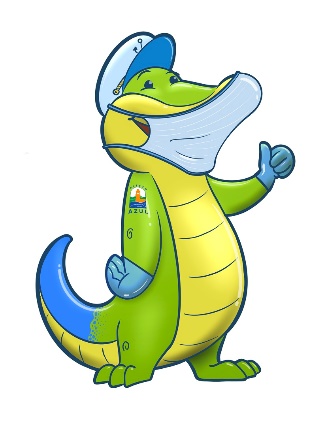 #NOSQUEDAMOSENCASAEstimados Vecinos: Informamos que, una brigada del Municipio, anuncia su servicio de fumigación, contra mosquitos e insectos, el día de hoy Sábado 9 de Mayo a partir de las 18H00Tener las precauciones debidas con personas que requieran cuidados especiales y mascotas.COMITÉ PUERTO AZUL